Who among us doesn’t want to know how we might have eternal life?  And if we learn the answer is to love our neighbors, then, surely, we would want to know who our neighbors are.  But to this question, Jesus answers with a question of His own as to loving neighbors, and that is who was neighborly to the person who had suffered?  As much as we might want to know who our neighbors are, perhaps more important is what kind of neighbors are we?                                                                                             - Pastor RandyCrescentville & Frankford Memorial United Methodist ChurchesFifth Sunday after Pentecost                                                                                                   July 10, 2022Welcome Chorus of Welcome                                        “The Family of God”I’m so glad I’m a part of the family of God—I’ve been washed in the fountain, cleansed by His blood! Joint heirs with Jesus as we travel this sod; for I’m part of the family, the family of God. Call to Worship                                                                                                                                Psalm 25    The Lord is good and does the right thing; He teaches sinners which way they should go.    God guides the weak to justice, teaching them His way.    All the Lord’s paths are loving and faithful for those who keep His covenant and laws.Opening Hymn                                  “Joyful, Joyful, We Adore Thee”   [VS. 1-3]                                      # 89    Joyful, joyful, we adore thee, God of glory, Lord of love;    hearts unfold like flowers before thee, opening to the sun above.  Melt the clouds of sin and sadness;    drive the dark of doubt away.  Giver of immortal gladness, fill us with the light of day!    All thy works with joy surround thee, earth and heaven reflect thy rays,    stars and angels sing around thee, center of unbroken praise.  Field and forest, vale and mountain,
    flowery meadow, flashing sea, chanting bird and flowing fountain, call us to rejoice in thee.    Thou art giving and forgiving, ever blessing, ever blest,    wellspring of the joy of living, ocean depth of happy rest!  Thou our Father, Christ our brother,
    all who live in love are thine; teach us how to love each other, lift us to the joy divine. Opening Prayer    O God, You have taught us to keep all Your commandments by loving You and our neighbor:    Grant us the grace of Your Holy Spirit, that we would be devoted to You with our whole heart,    and united to one another with true affection; through Jesus Christ our Lord,    who lives and reigns with You and the Holy Spirit, one God, for ever and ever.  Amen.Children’s MessageJoys & Concerns………………….……..Gathered Prayer…………………………The Lord’s PrayerOur Father, who art in heaven, hallowed be Thy name; Thy kingdom come, Thy will be done,on earth as it is in heaven. Give us this day our daily bread; and forgive us our trespasses and debts as we forgive our debtors and those who trespass against us.  And lead us not into temptation,but deliver us from evil.  For Thine is the kingdom, and the power, and the glory, forever.  Amen.Gifts and Offerings                                                                                                                  The Doxology                                                 “Praise God, From Whom All Blessings Flow”                                          # 95Praise God, from whom all blessings flow; praise Him, all creatures here below;
praise Him above, ye heavenly host; praise Father, Son, and Holy Ghost.  Amen.   The Offertory PrayerHymn                                                      “Hope of the World”   [VS. 1-3]                                                   # 178    Hope of the world, thou Christ of great compassion, speak to our fearful hearts by conflict rent.
    Save us, thy people, from consuming passion, who by our own false hopes and aims are spent.    Hope of the world, God's gift from highest heaven, bringing to hungry souls the bread of life,
    still let thy spirit unto us be given, to heal earth's wounds and end all bitter strife.    Hope of the world, afoot on dusty highways, showing to wandering souls the path of light,    walk thou beside us lest the tempting byways lure us away from thee to endless night.Gospel Lesson                                                                                                                    St. Luke 10:25-37    A legal expert stood up to test Jesus. “Teacher,” he said, “what must I do to gain eternal life?”26 Jesus replied, “What is written in the Law? How do you interpret it?”  27 He responded, “You must love    the Lord your God with all your heart, with all your being, with all your strength, and with all your mind,    and love your neighbor as yourself.”  28 Jesus said to him, “You have answered correctly.    Do this and you will live.”  29 But the legal expert wanted to prove that he was right,    so he said to Jesus, “And who is my neighbor?”30 Jesus replied, “A man went down from Jerusalem to Jericho. He encountered thieves,    who stripped him naked, beat him up, and left him near death. 31 Now it just so happened that a priest    was also going down the same road. When he saw the injured man, he crossed over to the other side    of the road and went on his way. 32 Likewise, a Levite came by that spot, saw the injured man,    and crossed over to the other side of the road and went on his way. 33 A Samaritan,    who was on a journey, came to where the man was. But when he saw him, he was moved    with compassion. 34 The Samaritan went to him and bandaged his wounds, tending them with oil    and wine. Then he placed the wounded man on his own donkey, took him to an inn, and took care    of him. 35 The next day, he took two full days’ worth of wages and gave them to the innkeeper. He said,  ‘Take care of him, and when I return, I will pay you back for any additional costs.’ 36 What do you think?    Which one of these three was a neighbor to the man who encountered thieves?”37 Then the legal expert said, “The one who demonstrated mercy toward him.”    Jesus told him, “Go and do likewise.” Sermon                                                                                                                          “What do you think?” Affirmation of Faith                                                                                                       The Apostles’ Creed      I believe in God the Father Almighty, maker of heaven and earth;       And in Jesus Christ His only Son our Lord: who was conceived      by the Holy Spirit, born of the Virgin Mary,      suffered under Pontius Pilate, was crucified, dead, and buried;      the third day He rose from the dead; He ascended into heaven,      and sitteth at the right hand of God the Father Almighty;      from thence He shall come to judge the quick and the dead;      I believe in the Holy Spirit, the holy catholic church,      the communion of saints, the forgiveness of sins,      the resurrection of the body, and the life everlasting.  Amen.Hymn                                                          “Jesu, Jesu”   [VS. 1-3]                                                           # 432Refrain:  Jesu, Jesu, fill us with your love, show us how to serve the neighbors we have from you.    Kneels at the feet of his friends, silently washes their feet, Master who acts as a slave to them.   Refrain    Neighbors are rich and poor, varied in color and race, neighbors are near and far away.    Refrain    These are the ones we should serve, these are the ones we should love;    all these are neighbors to us and you.    RefrainBenedictionQuiet Meditation, Reflection, and PrayerChoral Benediction                                        “Hope of the World”   [VS. 4]                                             # 178    Hope of the world, who by thy cross didst save us from death and dark despair, from sin and guilt,
    we render back the love thy mercy gave us; take thou our lives, and use them as thou wilt.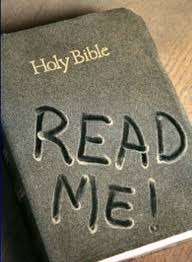 Lectionary Scripture ReadingsWe all face temptations to sin every day - often several times a day. It's part of the world we live in. When we read our bible, we get advice on how to approach situations and overcome the temptations we face. We understand what we're supposed to do rather than just guessing and hoping we get it right.July 17, 2022 – 6th Sunday after Pentecost  Luke 10:38-42 - Amos 8:Joys & Concerns:  Keep those prayers going and thank God for His answers! To add a prayer request or share a joy, please call the church and leave a message. (215) 745-7115.   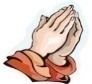  Praying for others gives us a chance to listen to God so we know how we can help.Prayer is powerful and sometimes it’s the only thing we can do, but it’s also a chance to let God tell us how we can be His hands in the world.Prayer Requests July 3rd  Agnes Keah - speedy recoveryWondor Korto (Martha's daughter) Wondor had surgery and is now beginning radiation            treatments.  Continued prayers for restored health.Pat Lawson (from PPH) having surgery this week.The families Stefanescu, Mc Manus, and DidireaHank Baumgartel - having trouble with breathingManjoe Korpoi - traveling mercies as he returns from Virginia and travels to AfricaDave (Pastor Randy's nephew) Dave's heart surgery was successful,             but he remains in ICULuanna - as she helps a family in crisis , and for all in crisis from violence and murder.Prayers for Steve & family (requested by Pat Raymond) Traveling mercies for all traveling.Continuing Prayers: Pastor Randy & Family                  Sana Aman      Zilpha Browne       Dorothy Buzzard   Caroline (Burghaze’s Daughter)    Rev. Khan        Scott Meyer          Ed IngleCass Quigley                                  Betty Sauerwald & family              Wondor KortoSylvia Spotts                                   Suzanne Turner                            Ed InglePrayers for the Ukraine and Russia - for world peace                         Tony PetrucciPrayers for our city and end to violenceNext Sunday, July 17th,Our youth from Music & Drama Campwill lead us in worship.